The Great Sphinx Giza, Egypt. Old Kingdom, Forth Dynasty. c. 2550-2490 B.C.E. Cut limestone Source: http://www.ancient-hebrew.org/ancientman/1038.htmlBy: Andi Sells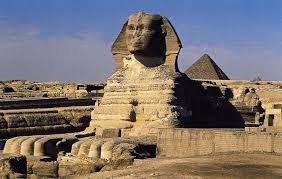 